Challenge When you have completed the main problem, have a go at this one. 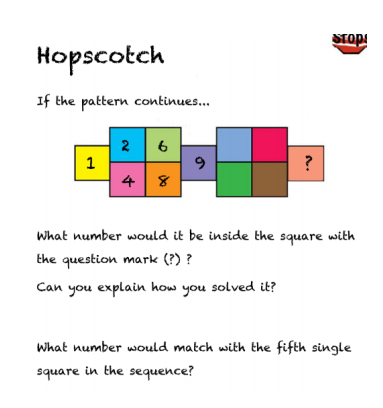 